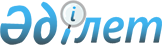 Качир аудандық мәслихатының (V сайланған L сессиясы) 2015 жылғы 22 желтоқсандағы "2016 - 2018 жылдарға арналған Качир ауданының бюджеті туралы" № 3/50 шешіміне өзгерістер енгізу туралы
					
			Күшін жойған
			
			
		
					Павлодар облысы Качир аудандық мәслихатының 2016 жылғы 29 шілдедегі № 1/7 шешімі. Павлодар облысының Әділет департаментінде 2016 жылғы 17 тамызда № 5209 болып тіркелді. Күші жойылды - Павлодар облысы Качир аудандық мәслихатының 2017 жылғы 27 ақпандағы № 4/12 (алғашқы ресми жарияланған күнінен бастап қолданысқа енгізіледі) шешімімен      Ескерту. Күші жойылды - Павлодар облысы Качир аудандық мәслихатының 27.02.2017 № 4/12 (алғашқы ресми жарияланған күнінен бастап қолданысқа енгізіледі) шешімімен.

      Қазақстан Республикасының 2008 жылғы 4 желтоқсандағы Бюджет кодексінің 106-бабы 4-тармағына, Қазақстан Республикасының 2001 жылғы 23 қаңтардағы "Қазақстан Республикасындағы жергілікті мемлекеттік басқару және өзін-өзі басқару туралы" Заңының 6-бабы 1-тармағы 1) тармақшасына сәйкес Качир ауданының мәслихаты ШЕШІМ ЕТЕДІ:

      1. Качир аудандық мәслихатының (V сайланған L сессиясы ) 2015 жылғы 22 желтоқсандағы "2016 - 2018 жылдарға арналған Качир ауданының бюджеті туралы" № 3/50 шешіміне (Нормативтік құқықтық актілерді мемлекеттік тіркеу тізілімінде № 4877 тіркелген, 2016 жылғы 6 қаңтарында "Тереңкөл Тынысы" газетінің № 1, 2016 жылғы 14 қаңтарында "Тереңкөл Тынысы" газетінің № 2, 2016 жылғы 6 қаңтарында "Заря" газетінің № 1, 2016 жылғы 14 қаңтарында "Заря" газетінің № 2 жарияланған) мынадай өзгерістер енгізілсін:

      1-тармақта:

      1) тармақшасында:

      "3472562" деген сандар "3492562" деген сандармен ауыстырылсын;

      "474948" деген сандар "494948" деген сандармен ауыстырылсын;

      2) тармақшасында "3485811" деген сандар "3505811" деген сандармен ауыстырылсын;

      көрсетілген шешімнің 1 қосымшасы осы шешімнің қосымшасына сәйкес жаңа редакцияда баяндалсын.

      2. Осы шешімнің орындалуын бақылау аудандық мәслихаттың тұрақты жоспарлы-бюджеттік комиссиясына жүктелсін.

      3. Осы шешім 2016 жылғы 1 қаңтардан бастап қолданысқа енгізіледі.

 2016 жылға арналған аудан бюджеті
(өзгерістермен)
					© 2012. Қазақстан Республикасы Әділет министрлігінің «Қазақстан Республикасының Заңнама және құқықтық ақпарат институты» ШЖҚ РМК
				
      Сессия төрағасы

С. Баяндинов

      Качир аудандық

      мәслихатының хатшысы

С. Баяндинов
Качир аудандық мәслихатының
(VI сайланған VII кезектен тыс
сессиясы) 2016 жылғы
29 шілдедегі № 1/7 шешіміне
қосымшаСанаты

Санаты

Санаты

Санаты

Сомасы (мың теңге)

Сыныбы

Сыныбы

Сыныбы

Сомасы (мың теңге)

Ішкі сыныбы

Ішкі сыныбы

Сомасы (мың теңге)

Атауы

Сомасы (мың теңге)

1

2

3

4

5

1. КІРІСТЕР

3 492 562

1

САЛЫҚТЫҚ ТҮСІМДЕР

494 948

01

Табыс салығы

218 726

2

Жеке табыс салығы

218 726

03

Әлеуметтік салық

171 073

1

Әлеуметтік салық

171 073

04

Меншікке салынатын салықтар

88 657

1

Мүлікке салынатын салықтар

48 334

3

Жер салығы

2 708

4

Көлік құралдарына салынатын салық

24 911

5

Бірыңғай жер салығы

12 704

05

Тауарларға, жұмыстарға және қызметтерге салынатын ішкі салықтар

14 101

2

Акциздер

1 770

3

Табиғи және басқа да ресурстарды пайдаланғаны үшін түсетін түсімдер

5 775

4

Кәсіпкерлік және кәсіби қызметті жүргізгені үшін алынатын алымдар

6 556

08

Заңдық маңызы бар әрекеттерді жасағаны және (немесе) оған уәкілеттігі бар мемлекеттік органдар немесе лауазымды адамдар құжаттар бергені үшін алынатын міндетті төлемдер

2 391

1

Мемлекеттік баж

2 391

2

САЛЫҚТЫҚ ЕМЕС ТҮСІМДЕР

10 786

01

Мемлекеттік меншіктен түсетін кірістер

4 124

5

Мемлекет меншігіндегі мүлікті жалға беруден түсетін кірістер

4 097

7

Мемлекеттік бюджеттен берілген кредиттер бойынша сыйақылар

27

06

Басқа да салықтық емес түсімдер

6 662

1

Басқа да салықтық емес түсімдер

6 662

3

НЕГІЗГІ КАПИТАЛДЫ САТУДАН ТҮСЕТІН ТҮСІМДЕР

2 840

01

Мемлекеттік мекемелерге бекітілген мемлекеттік мүлікті сату

2 357

1

Мемлекеттік мекемелерге бекітілген мемлекеттік мүлікті сату

2 357

03

Жерді және материалдық емес активтерді сату

483

1

Жерді сату

330

2

Материалдық емес активтерді сату

153

4

ТРАНСФЕРТТЕРДІҢ ТҮСІМДЕРІ

2 983 988

02

Мемлекеттік басқарудың жоғары тұрған органдарынан түсетін трансферттер

2 983 988

2

Облыстық бюджеттен түсетін трансферттер

2 983 988

Функционалдық топ

Функционалдық топ

Функционалдық топ

Функционалдық топ

Функционалдық топ

Сомасы (мың теңге)

Кіші функция

Кіші функция

Кіші функция

Кіші функция

Сомасы (мың теңге)

Бюджеттік бағдарламалардың әкiмшiсi

Бюджеттік бағдарламалардың әкiмшiсi

Бюджеттік бағдарламалардың әкiмшiсi

Сомасы (мың теңге)

Бағдарлама

Бағдарлама

Сомасы (мың теңге)

Атауы

Сомасы (мың теңге)

1

2

3

4

5

6

II. ШЫҒЫНДАР

3 505 811

01

Жалпы сипаттағы мемлекеттiк қызметтер

337 385

1

Мемлекеттiк басқарудың жалпы функцияларын орындайтын өкiлдi, атқарушы және басқа органдар

268 048

112

Аудан (облыстық маңызы бар қала) мәслихатының аппараты

17 377

001

Аудан (облыстық маңызы бар қала) мәслихатының қызметін қамтамасыз ету жөніндегі қызметтер

16 699

003

Мемлекеттік органның күрделі шығыстары

678

122

Аудан (облыстық маңызы бар қала) әкімінің аппараты

80 006

001

Аудан (облыстық маңызы бар қала) әкімінің қызметін қамтамасыз ету жөніндегі қызметтер

78 906

003

Мемлекеттік органның күрделі шығыстары

1 100

123

Қаладағы аудан, аудандық маңызы бар қала, кент, ауыл, ауылдық округ әкімінің аппараты

170 665

001

Қаладағы аудан, аудандық маңызы бар қаланың, кент, ауыл, ауылдық округ әкімінің қызметін қамтамасыз ету жөніндегі қызметтер

168 614

032

Ведомстволық бағыныстағы мемлекеттік мекемелерінің және ұйымдарының күрделі шығыстары

2 051

2

Қаржылық қызмет

20 233

452

Ауданның (облыстық маңызы бар қаланың) қаржы бөлімі

20 233

001

Ауданның (облыстық маңызы бар қаланың) бюджетін орындау және коммуналдық меншігін басқару саласындағы мемлекеттік саясатты іске асыру жөніндегі қызметтер

18 705

003

Салық салу мақсатында мүлікті бағалауды жүргізу

787

010

Жекешелендіру, коммуналдық меншікті басқару, жекешелендіруден кейінгі қызмет және осыған байланысты дауларды реттеу

638

018

Мемлекеттік органның күрделі шығыстары

103

5

Жоспарлау және статистикалық қызмет

16 420

453

Ауданның (облыстық маңызы бар қаланың) экономика және бюджеттік жоспарлау бөлімі

16 420

001

Экономикалық саясатты, мемлекеттік жоспарлау жүйесін қалыптастыру және дамыту саласындағы мемлекеттік саясатты іске асыру жөніндегі қызметтер

16 420

9

Жалпы сипаттағы өзге де мемлекеттiк қызметтер

32 684

454

Ауданның (облыстық маңызы бар қаланың) кәсіпкерлік және ауыл шаруашылығы бөлімі

21 897

001

Жергілікті деңгейде кәсіпкерлікті және ауыл шаруашылығын дамыту саласындағы мемлекеттік саясатты іске асыру жөніндегі қызметтер

21 897

458

Ауданның (облыстық маңызы бар қаланың) тұрғын үй-коммуналдық шаруашылығы, жолаушылар көлігі және автомобиль жолдары бөлімі

10 787

001

Жергілікті деңгейде тұрғын үй-коммуналдық шаруашылығы, жолаушылар көлігі және автомобиль жолдары саласындағы мемлекеттік саясатты іске асыру жөніндегі қызметтер

10 787

02

Қорғаныс

9 211

1

Әскери мұқтаждар

7 075

122

Аудан (облыстық маңызы бар қала) әкімінің аппараты

7 075

005

Жалпыға бірдей әскери міндетті атқару шеңберіндегі іс-шаралар

7 075

2

Төтенше жағдайлар жөнiндегi жұмыстарды ұйымдастыру

2 136

122

Аудан (облыстық маңызы бар қала) әкімінің аппараты

2 136

006

Аудан (облыстық маңызы бар қала) ауқымындағы төтенше жағдайлардың алдын алу және оларды жою

420

007

Аудандық (қалалық) ауқымдағы дала өрттерінің, сондай-ақ мемлекеттік өртке қарсы қызмет органдары құрылмаған елдi мекендерде өрттердің алдын алу және оларды сөндіру жөніндегі іс-шаралар

1 716

03

Қоғамдық тәртіп, қауіпсіздік, құқықтық, сот, қылмыстық-атқару қызметі

1 119

9

Қоғамдық тәртіп және қауіпсіздік саласындағы өзге де қызметтер

1 119

458

Ауданның (облыстық маңызы бар қаланың) тұрғын үй-коммуналдық шаруашылығы, жолаушылар көлігі және автомобиль жолдары бөлімі

1 119

021

Елді мекендерде жол қозғалысы қауіпсіздігін қамтамасыз ету

1 119

04

Бiлiм беру

2 327 039

1

Мектепке дейiнгi тәрбие және оқыту

299 062

123

Қаладағы аудан, аудандық маңызы бар қала, кент, ауыл, ауылдық округ әкімінің аппараты

189 008

004

Мектепке дейінгі тәрбие мен оқыту ұйымдарының қызметін қамтамасыз ету

126 919

041

Мектепке дейінгі білім беру ұйымдарында мемлекеттік білім беру тапсырысын іске асыруға

62 089

464

Ауданның (облыстық маңызы бар қаланың) білім бөлімі

110 054

040

Мектепке дейінгі білім беру ұйымдарында мемлекеттік білім беру тапсырысын іске асыруға

110 054

2

Бастауыш, негізгі орта және жалпы орта білім беру

1 929 828

123

Қаладағы аудан, аудандық маңызы бар қала, кент, ауыл, ауылдық округ әкімінің аппараты

9 116

005

Ауылдық жерлерде балаларды мектепке дейін тегін алып баруды және кері алып келуді ұйымдастыру

9 116

464

Ауданның (облыстық маңызы бар қаланың) білім бөлімі

1 863 690

003

Жалпы білім беру

1 795 257

006

Балаларға қосымша білім беру

68 433

465

Ауданның (облыстық маңызы бар қаланың) дене шынықтыру және спорт бөлімі

57 022

017

Балалар мен жасөспірімдерге спорт бойынша қосымша білім беру

57 022

9

Бiлiм беру саласындағы өзге де қызметтер

98 149

464

Ауданның (облыстық маңызы бар қаланың) білім бөлімі

98 149

001

Жергілікті деңгейде білім беру саласындағы мемлекеттік саясатты іске асыру жөніндегі қызметтер

9 728

005

Ауданның (облыстық маңызы бар қаланың) мемлекеттік білім беру мекемелер үшін оқулықтар мен оқу-әдiстемелiк кешендерді сатып алу және жеткізу

17 279

007

Аудандық (қалалалық) ауқымдағы мектеп олимпиадаларын, және мектептен тыс іс-шараларды байқауларды өткiзу

580

015

Жетім баланы (жетім балаларды) және ата-аналарының қамқорынсыз қалған баланы (балаларды) күтіп-ұстауға қамқоршыларға (қорғаншыларға) ай сайынға ақшалай қаражат төлемі

13 019

022

Жетім баланы (жетім балаларды) және ата-анасының қамқорлығынсыз қалған баланы (балаларды) асырап алғаны үшін Қазақстан азаматтарына біржолғы ақша қаражатын төлеуге арналған төлемдер

1 436

029

Балалар мен жасөспірімдердің психикалық денсаулығын зерттеу және халыққа психологиялық-медициналық-педагогикалық консультациялық көмек көрсету

4 063

067

Ведомстволық бағыныстағы мемлекеттік мекемелерінің және ұйымдарының күрделі шығыстары

52 044

06

Әлеуметтiк көмек және әлеуметтiк қамсыздандыру

164 885

1

Әлеуметтiк қамсыздандыру

23 460

451

Ауданның (облыстық маңызы бар қаланың) жұмыспен қамту және әлеуметтік бағдарламалар бөлімі

4 240

016

18 жасқа дейінгі балаларға мемлекеттік жәрдемақылар

4 240

464

Ауданның (облыстық маңызы бар қаланың) білім бөлімі

19 220

030

Патронат тәрбиешілерге берілген баланы (балаларды) асырап бағу

19 220

2

Әлеуметтiк көмек

114 569

451

Ауданның (облыстық маңызы бар қаланың) жұмыспен қамту және әлеуметтік бағдарламалар бөлімі

114 569

002

Жұмыспен қамту бағдарламасы

16 504

004

Ауылдық жерлерде тұратын денсаулық сақтау, білім беру, әлеуметтік қамтамасыз ету, мәдениет, спорт және ветеринар мамандарына отын сатып алуға Қазақстан Республикасының заңнамасына сәйкес әлеуметтік көмек көрсету

6 696

007

Жергілікті өкілетті органдардың шешімі бойынша мұқтаж азаматтардың жекелеген топтарына әлеуметтік көмек

41 454

010

Үйден тәрбиеленіп оқытылатын мүгедек балаларды материалдық қамтамасыз ету

1 191

014

Мұқтаж азаматтарға үйде әлеуметтiк көмек көрсету

38 161

017

Мүгедектерді оңалту жеке бағдарламасына сәйкес мұқтаж мүгедектерді міндетті гигиеналық құралдармен және ымдау тілі мамандарының қызмет көрсетуін, жеке көмекшілермен қамтамасыз ету

10 563

9

Әлеуметтiк көмек және әлеуметтiк қамтамасыз ету салаларындағы өзге де қызметтер

26 856

451

Ауданның (облыстық маңызы бар қаланың) жұмыспен қамту және әлеуметтік бағдарламалар бөлімі

26 856

001

Жергілікті деңгейде халық үшін әлеуметтік бағдарламаларды жұмыспен қамтуды қамтамасыз етуді іске асыру саласындағы мемлекеттік саясатты іске асыру жөніндегі қызметтер

21 793

011

Жәрдемақыларды және басқа да әлеуметтік төлемдерді есептеу, төлеу мен жеткізу бойынша қызметтерге ақы төлеу

1 759

054

Үкіметтік емес секторда мемлекеттік әлеуметтік тапсырысты орналастыру

3 304

07

Тұрғын үй-коммуналдық шаруашылық

96 637

1

Тұрғын үй шаруашылығы

54 054

123

Қаладағы аудан, аудандық маңызы бар қала, кент, ауыл, ауылдық округ әкімінің аппараты

12 834

007

Аудандық маңызы бар қаланың, кенттің, ауылдың, ауылдық округтің мемлекеттік тұрғын үй қорының сақталуын ұйымдастыру

300

027

Жұмыспен қамту 2020 жол картасы бойынша қалаларды және ауылдық елді мекендерді дамыту шеңберінде объектілерді жөндеу және абаттандыру

12 534

455

Ауданның (облыстық маңызы бар қаланың) мәдениет және тілдерді дамыту бөлімі

3 785

024

Жұмыспен қамту 2020 жол картасы бойынша қалаларды және ауылдық елді мекендерді дамыту шеңберінде объектілерді жөндеу

3 785

458

Ауданның (облыстық маңызы бар қаланың) тұрғын үй-коммуналдық шаруашылығы, жолаушылар көлігі және автомобиль жолдары бөлімі

645

004

Азматтардың жекелген санаттарын тұрғын үймен қамтамасыз ету

400

041

Жұмыспен қамту 2020 жол картасы бойынша қалаларды және ауылдық елді мекендерді дамыту шеңберінде объектілерді жөндеу және абаттандыру

245

464

Ауданның (облыстық маңызы бар қаланың) білім бөлімі

6 859

026

Жұмыспен қамту 2020 жол картасы бойынша қалаларды және ауылдық елді мекендерді дамыту шеңберінде объектілерді жөндеу

6 859

465

Ауданның (облыстық маңызы бар қаланың) дене шынықтыру және спорт бөлімі

926

009

Жұмыспен қамту 2020 жол картасы бойынша қалаларды және ауылдық елді мекендерді дамыту шеңберінде объектілерді жөндеу

926

472

Ауданның (облыстық маңызы бар қаланың) құрылыс, сәулет және қала құрылысы бөлімі

29 005

072

Жұмыспен қамту 2020 жол картасы шеңберінде қызметтік тұрғын үй салуға, инженерлік-коммуникациялық инфрақұрылымды дамытуға және жастарға арналған жатақханаларды салуға, салып бітіру

14 005

074

Жұмыспен қамту 2020 жол картасының екінші бағыты шеңберінде жетіспейтін инженерлік-коммуникациялық инфрақұрылымды дамыту және/немесе салу

3 000

098

Коммуналдық тұрғын үй қорының тұрғын үйлерін сатып алу

12 000

2

Коммуналдық шаруашылық

36 474

458

Ауданның (облыстық маңызы бар қаланың) тұрғын үй-коммуналдық шаруашылығы, жолаушылар көлігі және автомобиль жолдары бөлімі

36 050

012

Сумен жабдықтау және су бұру жүйесінің жұмыс істеуі

36 050

472

Ауданның (облыстық маңызы бар қаланың) құрылыс, сәулет және қала құрылысы бөлімі

424

005

Коммуналдық шаруашылығын дамыту

424

3

Елді мекендерді көркейту

6 109

123

Қаладағы аудан, аудандық маңызы бар қала, кент, ауыл, ауылдық округ әкімінің аппараты

1 709

011

Елді мекендерді абаттандыру мен көгалдандыру

1 709

458

Ауданның (облыстық маңызы бар қаланың) тұрғын үй-коммуналдық шаруашылығы, жолаушылар көлігі және автомобиль жолдары бөлімі

4 400

018

Елдi мекендердi абаттандыру және көгалдандыру

4 400

08

Мәдениет, спорт, туризм және ақпараттық кеңістiк

264 922

1

Мәдениет саласындағы қызмет

157 890

123

Қаладағы аудан, аудандық маңызы бар қала, кент, ауыл, ауылдық округ әкімінің аппараты

122 817

006

Жергілікті деңгейде мәдени-демалыс жұмыстарын қолдау

122 817

455

Ауданның (облыстық маңызы бар қаланың) мәдениет және тілдерді дамыту бөлімі

35 073

003

Мәдени-демалыс жұмысын қолдау

35 073

2

Спорт

14 744

465

Ауданның (облыстық маңызы бар қаланың) дене шынықтыру және спорт бөлімі

13 596

001

Жергілікті деңгейде дене шынықтыру және спорт саласындағы мемлекеттік саясатты іске асыру жөніндегі қызметтер

7 654

006

Аудандық (облыстық маңызы бар қалалық) деңгейде спорттық жарыстар өткiзу

3 407

007

Әртүрлi спорт түрлерi бойынша аудан (облыстық маңызы бар қала) құрама командаларының мүшелерiн дайындау және олардың облыстық спорт жарыстарына қатысуы

2 385

032

Ведомстволық бағыныстағы мемлекеттік мекемелерінің және ұйымдарының күрделі шығыстары

150

472

Ауданның (облыстық маңызы бар қаланың) құрылыс, сәулет және қала құрылысы бөлімі

1 148

008

Cпорт объектілерін дамыту

1 148

3

Ақпараттық кеңiстiк

59 752

455

Ауданның (облыстық маңызы бар қаланың) мәдениет және тілдерді дамыту бөлімі

41 982

006

Аудандық (қалалық) кiтапханалардың жұмыс iстеуi

38 274

007

Мемлекеттік тілді және Қазақстан халқының басқа да тілдерін дамыту

3 708

456

Ауданның (облыстық маңызы бар қаланың) ішкі саясат бөлімі

17 770

002

Мемлекеттік ақпараттық саясат жүргізу жөніндегі қызметтер

17 770

9

Мәдениет, спорт, туризм және ақпараттық кеңiстiктi ұйымдастыру жөнiндегi өзге де қызметтер

32 536

455

Ауданның (облыстық маңызы бар қаланың) мәдениет және тілдерді дамыту бөлімі

11 969

001

Жергілікті деңгейде тілдерді және мәдениетті дамыту саласындағы мемлекеттік саясатты іске асыру жөніндегі қызметтер

10 145

032

Ведомстволық бағыныстағы мемлекеттік мекемелерінің және ұйымдарының күрделі шығыстары

1 824

456

Ауданның (облыстық маңызы бар қаланың) ішкі саясат бөлімі

20 567

001

Жергілікті деңгейде ақпарат, мемлекеттілікті нығайту және азаматтардың әлеуметтік сенімділігін қалыптастыру саласында мемлекеттік саясатты іске асыру жөніндегі қызметтер

8 421

003

Жастар саясаты саласында іс-шараларды іске асыру

10 846

032

Ведомстволық бағыныстағы мемлекеттік мекемелерінің және ұйымдарының күрделі шығыстары

1 300

10

Ауыл, су, орман, балық шаруашылығы, ерекше қорғалатын табиғи аумақтар, қоршаған ортаны және жануарлар дүниесін қорғау, жер қатынастары

138 021

1

Ауыл шаруашылығы

92 833

453

Ауданның (облыстық маңызы бар қаланың) экономика және бюджеттік жоспарлау бөлімі

11 280

099

Мамандардың әлеуметтік көмек көрсетуі жөніндегі шараларды іске асыру

11 280

473

Ауданның (облыстық маңызы бар қаланың) ветеринария бөлімі

81 553

001

Жергілікті деңгейде ветеринария саласындағы мемлекеттік саясатты іске асыру жөніндегі қызметтер

15 193

007

Қаңғыбас иттер мен мысықтарды аулауды және жоюды ұйымдастыру

1 838

047

Жануарлардың саулығы мен адамның денсаулығына қауіп төндіретін, алып қоймай залалсыздандырылған (зарарсыздандырылған) және қайта өңделген жануарлардың, жануарлардан алынатын өнімдер мен шикізаттың құнын иелеріне өтеу

64 522

6

Жер қатынастары

9 536

463

Ауданның (облыстық маңызы бар қаланың) жер қатынастары бөлімі

9 536

001

Аудан (облыстық маңызы бар қала) аумағында жер қатынастарын реттеу саласындағы мемлекеттік саясатты іске асыру жөніндегі қызметтер

9 536

9

Ауыл, су, орман, балық шаруашылығы, қоршаған ортаны қорғау және жер қатынастары саласындағы басқа да қызметтер

35 652

473

Ауданның (облыстық маңызы бар қаланың) ветеринария бөлімі

35 652

011

Эпизоотияға қарсы іс-шаралар жүргізу

35 652

11

Өнеркәсіп, сәулет, қала құрылысы және құрылыс қызметі

11 209

2

Сәулет, қала құрылысы және құрылыс қызметі

11 209

472

Ауданның (облыстық маңызы бар қаланың) құрылыс, сәулет және қала құрылысы бөлімі

11 209

001

Жергілікті деңгейде құрылыс, сәулет және қала құрылысы саласындағы мемлекеттік саясатты іске асыру жөніндегі қызметтер

11 209

12

Көлiк және коммуникация

69 277

1

Автомобиль көлiгi

62 724

123

Қаладағы аудан, аудандық маңызы бар қала, кент, ауыл, ауылдық округ әкімінің аппараты

57 749

013

Аудандық маңызы бар қалаларда, кенттерде, ауылдарда, ауылдық округтерде автомобиль жолдарының жұмыс істеуін қамтамасыз ету

8 089

045

Елді-мекендер көшелеріндегі автомобиль жолдарын күрделі және орташа жөндеу

49 660

458

Ауданның (облыстық маңызы бар қаланың) тұрғын үй-коммуналдық шаруашылығы, жолаушылар көлігі және автомобиль жолдары бөлімі

4 975

023

Автомобиль жолдарының жұмыс істеуін қамтамасыз ету

4 975

9

Көлiк және коммуникациялар саласындағы өзге де қызметтер

6 553

458

Ауданның (облыстық маңызы бар қаланың) тұрғын үй-коммуналдық шаруашылығы, жолаушылар көлігі және автомобиль жолдары бөлімі

6 553

037

Әлеуметтік маңызы бар қалалық (ауылдық), қала маңындағы және ауданішілік қатынастар бойынша жолаушылар тасымалдарын субсидиялау

6 553

13

Басқалар

31 343

3

Кәсiпкерлiк қызметтi қолдау және бәсекелестікті қорғау

437

454

Ауданның (облыстық маңызы бар қаланың) кәсіпкерлік және ауыл шаруашылығы бөлімі

437

006

Кәсіпкерлік қызметті қолдау

437

9

Басқалар

30 906

123

Қаладағы аудан, аудандық маңызы бар қала, кент, ауыл, ауылдық округ әкімінің аппараты

11 106

040

"Өңірлерді дамыту" Бағдарламасы шеңберінде өңірлерді экономикалық дамытуға жәрдемдесу бойынша шараларды іске асыру

11 106

452

Ауданның (облыстық маңызы бар қаланың) қаржы бөлімі

9 571

012

Ауданның (облыстық маңызы бар қаланың) жергілікті атқарушы органының резерві

9 571

464

Ауданның (облыстық маңызы бар қаланың) білім бөлімі

10 229

041

"Өңірлерді дамыту" Бағдарламасы шеңберінде өңірлерді экономикалық дамытуға жәрдемдесу бойынша шараларды іске асыру

10 229

14

Борышқа қызмет көрсету

27

1

Борышқа қызмет көрсету

27

452

Ауданның (облыстық маңызы бар қаланың) қаржы бөлімі

27

013

Жергілікті атқарушы органдардың облыстық бюджеттен қарыздар бойынша сыйақылар мен өзге де төлемдерді төлеу бойынша борышына қызмет көрсету

27

15

Трансферттер

54 736

1

Трансферттер

54 736

452

Ауданның (облыстық маңызы бар қаланың) қаржы бөлімі

54 736

006

Нысаналы пайдаланылмаған (толық пайдаланылмаған) трансферттерді қайтару

13

051

Жергілікті өзін-өзі басқару органдарына берілетін трансферттер

54 723

III. ТАЗА БЮДЖЕТТІК КРЕДИТТЕУ

12 245

Бюджеттік кредиттер

28 633

10

Ауыл, су, орман, балық шаруашылығы, ерекше қорғалатын табиғи аумақтар, қоршаған ортаны және жануарлар дүниесін қорғау, жер қатынастары

28 633

1

Ауыл шаруашылығы

28 633

453

Ауданның (облыстық маңызы бар қаланың) экономика және бюджеттік жоспарлау бөлімі

28 633

006

Мамандарды әлеуметтік қолдау шараларын іске асыру үшін бюджеттік кредиттер

28 633

5

Бюджеттік кредиттерді өтеу

16 388

01

Бюджеттік кредиттерді өтеу

16 388

1

Мемлекеттік бюджеттен берілген бюджеттік кредиттерді өтеу

16 388

IV. ҚАРЖЫ АКТИВТЕРІМЕН ЖАСАЛАТЫН ОПЕРАЦИЯЛАР БОЙЫНША САЛЬДО

0

V. БЮДЖЕТ ТАПШЫЛЫҒЫ (ПРОФИЦИТІ)

-25 494

VI. БЮДЖЕТ ТАПШЫЛЫҒЫН ҚАРЖЫЛАНДЫРУ (ПРОФИЦИТІН ПАЙДАЛАНУ)

25 494

